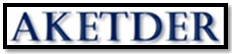 AKADEMİDE ETİK DERNEĞİProje konusu:		“Akademide Etik İhlalleri: Yaşanmış Vakalar” adlı kitapAmaç: 	Yaşanmış olayları örnekleyerek kayıt altına almak, bu örnekler üzerinden etik konusunda değerlendirmelerde bulunmak ve bunları ders materyali olarak kullanmaktır.Üniversite camiasında cereyan eden olaylar, kamuoyuna yansıması durumunda toplumun her kesiminin ilgisini çekecektir. Kitap üniversite camiasında yaşanmış etik dışı olayların ve çarpık ilişkilerin anlatıldığı bir eser olacağından kitabın kamuoyunda ses getirmesi beklenmektedir. Bu kitapla olumsuz vakaların yazıya dökülerek örnek teşkil etmesi ve bu olaylardan insanların ders almasının sağlanması hedeflenmektedir. Üniversite camiasında çok sayıda etik ihlalleri ve dolayısıyla gerek mağduriyetler gerekse haksız kazanç ve rekabet yaşanmaktadır. Kitap bu tür olayları doğrudan anlatacaktır. Diğer yandan akademide yaşanan etik dışı olaylar ve çarpık ilişkileri örnekleyerek kayıt altına almaya, yaşanmış örnekler üzerinden etik değerlendirmelerde bulunmaya odaklanacak bu kitabın “Meslek Etiği”, “Uygulamalı Etik,”  “Araştırma Etiği,” “Bilim Etiği” vb. başlıklı derslerde ders kitabı olarak kullanılması da amaçlarımız arasındadır. Son olarak bu kitabın akademideki söz konusu gayri ahlaki tutum ve davranışlara dikkat çekerek bunların nasıl önlenebileceği konusunda yapılacak çalışmalara, tarif edilecek mekanizmalara da yol gösterici olması da umut edilmektedir.Hedef kitle: 		Öğrenciler (lisans ve lisansüstü), akademisyenler ve bütün toplum.Editörler: 		Prof. Dr. Fahri Apaydın (Yalova Üniversitesi, AKETDER Kurucu Başkanı)Editör iletişim: fahri.apaydin@yalova.edu.tr , GSM: 0542 416 80 56Doç. Dr. Sinan Kadir Çelik (Atatürk Üniversitesi, AKETDER Üyesi)Bilim kurulu:		Prof. Dr. Nüket Örnek Büken			Hacettepe Üni.Prof. Dr. Esra Akın Korhan			İzmir Katip Çelebi Üni.					Prof. Dr. Haluk Tanrıverdi			İstanbul Üni.			Prof. Dr. Uğur Ömürgönülşen			Hacettepe Üni.Prof. Dr. Hatice Nur Erkızan			Muğla Sıtkı Koçman Üni.Prof. Dr. Ruhdan Uzun				Hacı Bayram Veli Üni.Prof. Dr. Ayşe Çiğdem Kırel			Anadolu Üni.Prof. Dr. Sezgin Vuran				Anadolu Üni.Prof. Dr. Ali Ersoy				Anadolu Üni.Prof. Dr. Nesrin Çobanoğlu			Gazi Üni.Prof. Dr. Alptekin Sökmen			Gazi Üni. Prof. Dr. Fazıl Önder Sönmez			Boğaziçi Üni.Prof. Dr. Semiha Akıncı			Anadolu Üni.Doç. Dr. Makbule Evrim Gülsünler		Selçuk Üni.Doç. Dr. Aykut Ekiyor				Gazi Üni. 		Doç. Dr. Erden Atilla Aytekin 			ODTÜDoç. Dr. Aylin Topal				ODTÜDoç. Dr. Bahar Demir				Ankara Sosyal Bilimler Üni.Doç. Dr. M. Ayhan Tekinsoy 			Ankara Üni.Doç. Dr. Abdullah Çalışkan			Toros Üni.Dr. Öğr. Üyesi Ahmet Gökhan Acar		İstanbul Üni.Dr. Öğr. Üyesi Yasin Aksoy			Arel Üni.Dr. Öğr. Üyesi Zerrin Ayvaz			İstanbul Üni. Cerrahpaşa Dr. Öğr.Üyesi Kemale  Leyla Aslan		İstanbul Aydın Üni.Arş. Gör. Gamze Nesipoğlu			İstanbul Üni. CerrahpaşaKitaba ilişkin gerekli bilgiler:Kitapla ilgili detaylar:Kitap 40-50 vaka içerecektir.Kitap 200-250 sayfa aralığında olacaktır. Kitabın tahmini basılma tarihi: 1 Ocak 2021Yazıların editöre ulaştırılması için son tarih: 1 Kasım2020Eğer beklenenden fazla sayıda vaka editörlüğe ulaştırılırsa kitabın ikinci cildi yayımlanabilir ve onun için de yeni bir bilim kurulu oluşturulur. Yalnızca bir vakayı serimleyen, betimleyen, sunan bir yazı için 1000-2000 kelimelik ya da 11. maddede verilen yazı teslim kurallarına göre 2-4 sayfalık bir yazı yeterlidir. Fakat vakanın, olay örüntüsünün anlatılacak durumun, bağlamın mahiyeti daha uzun bir yazı yazmayı gerektiriyorsa 5000 kelime, yani yaklaşık 10 sayfaya kadar bir yazı yazılabilir.Yazarlar kitabın telif hakkı ve ücretinin AKETDER’e ait olmasını kabul etmiş olurlar.Yazılacak yazıların akademi ya da akademik etik konusunda kaynakçalı,  dipnotlu, uzun, ayrıntılı  “akademik” yazılar olmaması öncelikli tercihimizdir. Bu tür yazılarınızı AKETDER’in yılda iki kez çıkaracağı hakemli Akademik Etik: Teori ve Pratik dergimize beklemekteyiz. Bkz. www.akademideetik.org, e-posta: bilgi@akademideetik.org. Yazacağınız yazının konusu her şeyden önce başınızdan geçen bir ya da bir dizi bir olay, tanık olduğunuz bir durum, yaşadıklarınız, duygulanımlarınız, deneyimleriniz, belirli bir bağlamda, durumda, olayda oluşan hisleriniz, etik hassasiyetiniz, eleştirel düşünceleriniz olmalıdır.Anlatacağınız vaka, durum ya da bağlam, bunun anlaşılmasını sağlayacak şekilde kronolojik olarak eksiksiz anlatılmalı, bu anlatımda olabildiğince nesnel, yorumsuz, anlaşılır, akıcı, okurun dikkatini canlı tutan, olayı hiç bilmeyen birisine hitap eder bir dil kullanılmalıdır. Yazınıza seçeceğiniz başlık yazının içeriğiyle uyumlu, onu yansıtan, özetleyen ve olabildiğince ilgi uyandıran, dikkat çekici bir başlık olmalıdır. Yazınızda yer alan kişilerin gerçek unvanları, konumları, gerekirse sıfatları  (örn. dekan yardımcısı, bölüm başkanı, tez danışmanım, Prof. Dr., erkek öğrenci, vb.) kullanılmalı, fakat olayın, vakanın geçtiği yerlerin, buna dahil olanların gerçek isimleri yerine istenirse hicivli  takma isimler ya da basit kısaltmalar tercih edilmelidir. Bilim kurulu editörlere gelen vakaları inceleyip kitaba dâhil edip etmemeye karar verecektir. Yurtdışı üniversitelerde yaşanmış vakalar da belirtilmesi koşuluyla kitaba dâhil edilebilir. Vakanın yazarı isminin açıklanmamasını istemesi durumunda isminin gizli kalacağına dair editörler tarafından taahhütname imzalanıp verilecektir. Vaka yazarı isterse ismi karartılacak isterse vakanın yazarı olarak belirtilecektir.Vakayla ilgili çıkacak hukuki sonuçlardan vaka yazarı sorumludur.Her bölümün başında bir akademisyenin yazacağı önsöz olacaktır.Vakaların yazımında dikkat edilecek hususlar:Vakanın ders çıkartılabilir bir tarzda yazılması beklenmektedir.  Her vakanın sonunda 5 civarında vakanın irdelenmesine katkıda bulunacak sorular olmalıdır.Yazı Teslim Kuralları:1.5 satır aralığı, Times New Roman 12 font kullanılmalıdır.Paragraflar arası 1 satır boşluğu bırakılmalıdır.1 cm paragraf girintisi olmalıdır.Sol kenar boşluğu 2,5 cm, diğer kenar boşlukları 2 cm olmalıdır.Vakanın başlığı bold, ilk harfleri büyük ve 14 punto olmalıdır.Vakalar konularına göre tasnif edilip alt bölümler oluşturulacaktır. Kitabın muhtemel bölüm başlıkları:Genel DeğerlendirmelerMobbing’le ilgili vakalarCinsel tacizle ilgili vakalarAkademik çalışmalarla ilgili vakalarAkademisyen öğrenci ilişkileri ile ilgili vakalarAkademisyenler arasındaki ilişkilerle ilgili vakalarİdari görevlerle ilgili vakalarAkademisyen idari personel arasındaki ilişkilerle ilgili vakalarAkademisyenlerin üniversite dışındaki kişilerle ilişkileri ile ilgili vakalarAtama ve yükselmelerle ilgili vakalarDiğer vakalarBilim Kurulu’nun vaka değerlendirme ölçütleri şunlardır:1. Başlığının ilgililik ve uygunluk düzeyi2. Kullanılan dilin akıcılığı ve anlaşılırlığı3. Olayların anlatımındaki akıcılık ve kurgu düzeyi4. Vakada geçen etik ihlalinin boyutu5. Eğitim materyali olarak kullanılma potansiyeli6. Etik hassasiyetin gelişmesine katkı potansiyeli